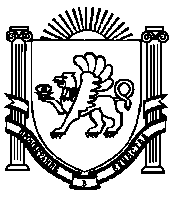   АДМИНИСТРАЦИЯ  ДРОФИНСКОГО  СЕЛЬСКОГО  ПОСЕЛЕНИЯ                    НИЖНЕГОРСКОГО  РАЙОНА  РЕСПУБЛИКИ КРЫМ                                               ПОСТАНОВЛЕНИЕ от 28.06.2019г.                             № 41-06                                          с.Дрофино«О проведении мероприятий по борьбе с карантинными и сорными растениями на территории Дрофинскогосельского поселения»          В соответствии с Федеральным законом от 15.07.2000г № 99-ФЗ « О карантине растений», Федеральным законом «Об общих принципах организации местного самоуправления в Российской Федерации» № 131-ФЗ от 06.10.2003ги в целях ликвидации амброзии полыннолистной и других карантинных и сорных растений в границах Дрофинского сельского поселения Нижнегорского района Республики Крым                                                                                               ПОСТАНОВЛЯЮ:1.Утвердить план мероприятий по борьбе с карантинными и сорными растениями на территории Дрофинского сельского поселения Нижнегорского района Республики Крым на 2019 год, согласно приложению.2. Назначить ответственным за проведение мероприятий по борьбе с карантинными и сорными растениями на территории Дрофинского сельского поселения ведущего специалиста по земельным и имущественным вопросам – землеустроителя администрации А.Р. Сейдаметову3.    Настоящее постановление вступает в силу с момента его подписания.4. Контроль за исполнением  настоящего постановления оставляю за собой.    Председатель Дрофинского сельского совета-    глава администрации Дрофинского     сельского поселения                                                                          Э.Э.Паниев                                                                                      Приложение К постановлению администрации Дрофинского сельского поселения Нижнегорского районаРеспублики Крым           От 28.06.2019 г. № 41-06ПЛАН МЕРОПРИЯТИЙпо борьбе с карантинными и сорными растениями на территории  Дрофинского сельского поселения Нижнегорского района Республики КрымПредседатель Дрофинского сельского совета-глава администрации Дрофинского сельского поселения                                                                            Э.Э.Паниев№Наименование мероприятийСроки проведенияОтветственныйИсполнитель1Проведение рейдов пон/пунктам, в целях выявления очагов произрастания и принятия мер по борьбе с сорной и карантинной растительностью на соответствующих территорияхВ течении всего периода июль-октябрьСейдаметова А.Р.Землеустроительдепутат округа2Осуществление мероприятий по борьбе с  сорной и карантинной растительностью на территориях частных подворий и территории, закрепленных за предприятиями , учреждениями и организациями всех форм собственности. В течении всего периода июль-октябрьСейдаметова А.Р.Население, предприятия , учреждения и организация всех форм собственности 3Уничтожение сорной растительности на территории детских площадокВ течении всего периода июль-октябрьСейдаметова А.Р.Общественные рабочие4Обследовать земли за чертой поселений, ликвидировать очаги произрастания сорных и карантинных растенийВ течении всего периода июль-октябрьСейдаметова А.Р.Предприятиявсех форм собственности5Оказание помощи в уничтожении сорной растительности на территории частных подворий инвалидов и участников ВОВПо мере необходимостиСейдаметова А.Р.Общественные рабочие, депутаты по округу, жители поселения